  Mape i datotekeDatoteka (file) Zapis različitog sadržaja spremljen u spremnik računala. Slika, zvuk, video, ….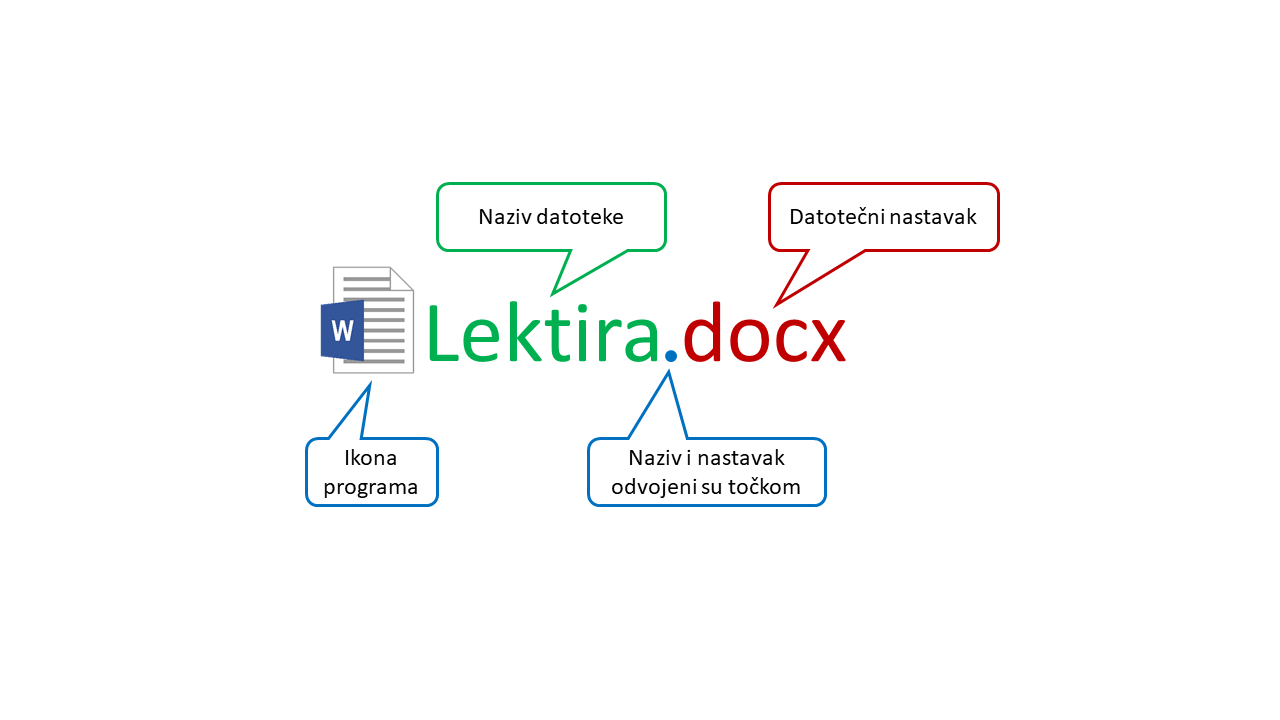 Mapa (Folder)Prostor u koji spremamo datotekeOrganizacijaStablasta strukturaExplorer za datotekePutanja (put) do datoteke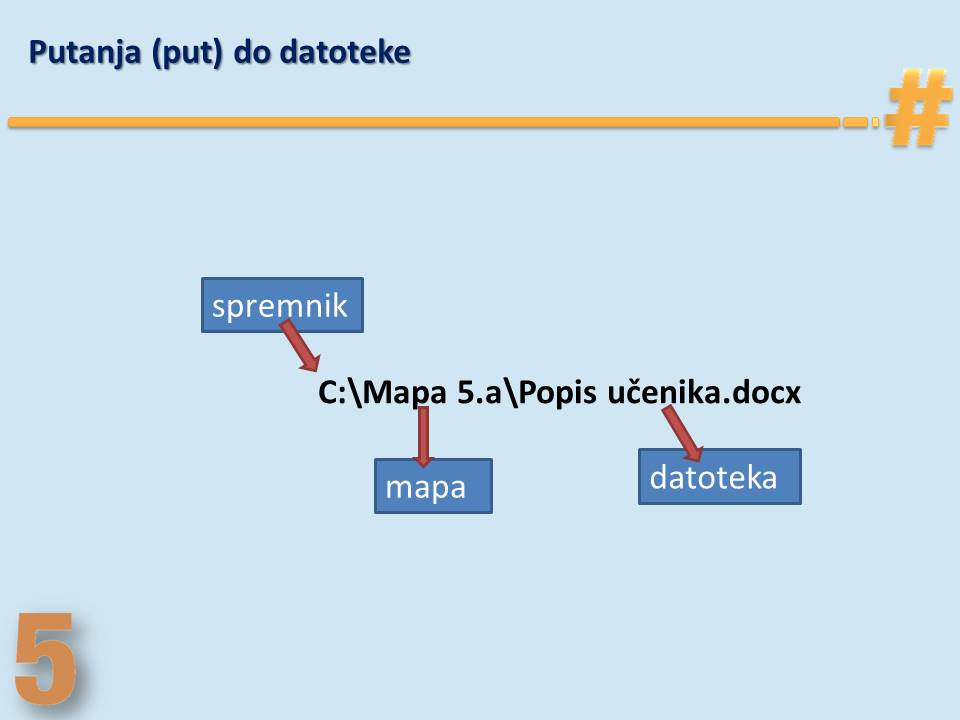 Operacije s mapama i datotekamaStvaranjeKopiranjePremještanjeBrisanjePreimenovanje